PRINSIZOLACE A SANACE ZDIVÁVYŘIZUJE:	Ing. Josef KolářTELEFON:	xxxMOBIL:	xxxMěsto KroměřížXxxRiegrovo nám. 149/33 767 01 Kroměříž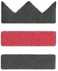  DATUM:	   2021-11-24Cenová nabídka na provedení snížení vlhkosti suterénního zdivá dočasnou instalací technologie elektroosmózy na objektu „Kino Nadsklepí Kroměříž, č.p. 488, Milíčovo nám. 2"Na základě Vaší poptávky e-mailem z 19.11.2021 Vám zasílám cenovou nabídku (č. 21901/1) na provedení přípravných prací pro odstranění příčin a důsledků vlhkosti na výše uvedeném objektu.Snížení vlhkosti suterénního zdivá dočasnou instalací technologie elektroosmózyDoba trvání prací	cca 14 dnů od vystavení závazné objednávkyZpůsob platby	fakturou se splatností 3 týdnyS pozdravemIng. Josef Kolář majitelDATUM:	     2021-11-24Cenová nabídka na provedení dezinfekce suterénních prostor na objektu „Kino Nadsklepí Kroměříž, č.p. 488, Milíčovo nám. 2"Na základě Vaší poptávky e-mailem z 19.11.2021 Vám zasílám cenovou nabídku (č. 21901/2) na provedení dezinfekce suterénních prostor na výše uvedeném objektu.Dezinfekce suterénních prostorDoba trvání prací	cca 14 dnů od vystavení závazné objednávkyfakturou se splatností 3 týdnyIng. Josef Kolář majitelDATUM:	   2021-11-24Cenová nabídka na provedení provizorního odvodnění na objektu „Kino Nadsklepí Kroměříž, č.p. 488, Milíčovo nám. 2“Na základě Vaší poptávky e-mailem z 19.11.2021 Vám zasílám cenovou nabídku (č. 21901/3) na provedení provizorního odvodnění na výše uvedeném objektu.Návrh opatřeníOdvodnění dešťového svodu v zahradnictvíDešťový svod 0 110 mm v zahradnictví u zadního schodiště bude napojena velkoobjemovou nádrž 1000 1 s přepadem a odvodem flexi potrubím DN 100 volně vedeným po povrchu a napojeném do kanalizační šachty městské kanalizace ve dvoře.Odvodnění balkonu2 dešťové svody 0 80 mm v uličním průčelí u vstupních schodišť budou navzájem propojeny (s potřebnou redukcí) a budou svedeny do nezpevněné zatravněné plochy. Přes spojovací cestu ze žulové kostky bude položen typový ochranný přejezd, do kterého bude uloženo potrubí. Přejezd bude umožňovat bezpečné přejíždění osobními i užitkovými vozidly vč. přechodu pro pěší. Potrubní vedení bude vedeno přes schodišťové zídky jádrovým prostupem.Úprava svodu při vjezduDešťový svod 0 110 mm na nároží objektu s vyústěním v úrovni dlažby bude zachován a bude provedena povrchová úprava spárováním dlažby s transparentní hydrofobizací do vzdálenosti cca 1,2 m od obvodové stěny.Cenová kalkulace— PRINSStránka 2 z 2Doba trvání prací	cca 14 dnů od vystavení závazné objednávkyTermín realizace odvodnění z balkonu je odvislý od dodávky typových přejezdových prvků.Způsob platby	fakturou se splatností 3 týdnyS pozdravemIng. Josef Kolář majitelSANACEPROFESIONÁLNĚPOPIS POLOŽKYMJROZSAHCENA/MJCENA CELKEMDodávka a montáž aktivní elektroosmózy s omezeným počtem vodičů vč. rozvodných větví (a antén) kladného pólu a záporného pólu, uvedení řídící jednotky do provozu, vybudování pevné sítě měřičských bodů pro sledování vývoje vlhkostim2935,056,0052 360,00 KčDPH 21%10 995,60 KčCELKEM vč. DPH63 355,60 KčPOPIS POLOŽKYMJROZSAHCENA/MJCENA CELKEMProstorová dezinfekce suterénních prostor pro likvidaci plísní a mikroorganismů pomocí aktivního ozónu vč. přípravných prací se zakrytím otvorů a předělovacích vstupů jednotlivých místnostím37 472,05,0037 360,00 KčDPH 21%7 845,60 KčCELKEM vč. DPH45 205,60 KčPOPIS POLOŽKYMJROZSAHCENA/MJCENA CELKEMOdvodnění dešťového svodu v zahradnictvíOdvodnění dešťového svodu v zahradnictvíOdvodnění dešťového svodu v zahradnictvíOdvodnění dešťového svodu v zahradnictvíOdvodnění dešťového svodu v zahradnictvíPotrubí DN 100 z akumulační velkoobjemové nádrže 10001 s napojením do kanalizační šachty městské kanalizace ve dvořebm23,0690,0015 870,00Odvodnění balkonuOdvodnění balkonuOdvodnění balkonuOdvodnění balkonuOdvodnění balkonuDodávka a montáž typového přejezdového modulubm1,65 200,008 320,00Dodávka a montáž odvodňovacího potrubí vč. tvarovek, uchycení a napojení na stávající potrubíbm14,7690,0010 143,00Úprava svodu při vjezduÚprava svodu při vjezduÚprava svodu při vjezduÚprava svodu při vjezduÚprava svodu při vjezduPovrchová úprava dlažby spárováním a hydrofobizacíbm		1,2	780,00936,00celkemcelkem35 269,00Přesun stavebních kapacit 8,9% z ceny3 139,00Celkem bez DPHCelkem bez DPH38 408,00DPH 21%8 065,70CELKEM vč. DPH46 473,70 Kč46 473,70 Kč46 473,70 Kč46 473,70 Kč